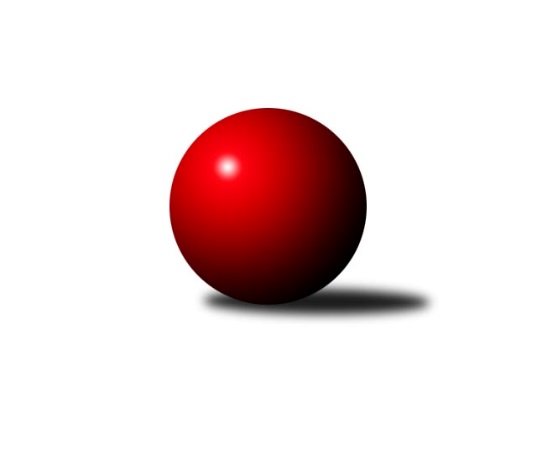 Č.4Ročník 2018/2019	7.10.2018Nejlepšího výkonu v tomto kole: 2664 dosáhlo družstvo: KK Blansko BJihomoravský KP1 sever 2018/2019Výsledky 4. kolaSouhrnný přehled výsledků:KK Mor.Slávia Brno D	- KK Velen Boskovice 	2:6	2525:2586	4.0:8.0	3.10.KS Devítka Brno	- KK Mor.Slávia Brno C	2:6	2435:2604	4.0:8.0	3.10.KK Slovan Rosice C	- SK Brno Žabovřesky 	5:3	2598:2572	6.0:6.0	4.10.KK Blansko B	- KK Brno Židenice 	8:0	2664:2413	11.0:1.0	4.10.TJ Sokol Brno IV	- SKP Kometa Brno 		dohrávka		17.11.Tabulka družstev:	1.	TJ Sokol Brno IV	3	3	0	0	19.0 : 5.0 	26.5 : 9.5 	 2609	6	2.	KK Blansko B	4	3	0	1	23.0 : 9.0 	33.0 : 15.0 	 2597	6	3.	KK Mor.Slávia Brno C	4	3	0	1	19.5 : 12.5 	23.5 : 24.5 	 2561	6	4.	KK Slovan Rosice C	4	3	0	1	19.0 : 13.0 	27.0 : 21.0 	 2583	6	5.	KS Devítka Brno	4	2	0	2	16.0 : 16.0 	22.0 : 26.0 	 2475	4	6.	SKP Kometa Brno	3	1	1	1	13.0 : 11.0 	20.0 : 16.0 	 2484	3	7.	SK Brno Žabovřesky	4	1	0	3	12.5 : 19.5 	20.0 : 28.0 	 2560	2	8.	KK Velen Boskovice	4	1	0	3	10.0 : 22.0 	19.0 : 29.0 	 2458	2	9.	KK Brno Židenice	4	1	0	3	9.0 : 23.0 	18.0 : 30.0 	 2466	2	10.	KK Mor.Slávia Brno D	4	0	1	3	11.0 : 21.0 	19.0 : 29.0 	 2535	1Podrobné výsledky kola:	 KK Mor.Slávia Brno D	2525	2:6	2586	KK Velen Boskovice 	Štěpán Večerka	 	 232 	 218 		450 	 2:0 	 385 	 	207 	 178		Alois Látal	Michaela Šimková	 	 215 	 229 		444 	 1:1 	 445 	 	227 	 218		Petr Fiala	Petra Rejchrtová	 	 194 	 206 		400 	 0:2 	 451 	 	210 	 241		Antonín Pitner	Radka Šindelářová	 	 202 	 202 		404 	 0:2 	 425 	 	216 	 209		Petr Papoušek	Dalibor Lang	 	 196 	 194 		390 	 0:2 	 452 	 	227 	 225		František Ševčík	Petr Lang	 	 223 	 214 		437 	 1:1 	 428 	 	206 	 222		Jana Fialovározhodčí: Bernatík JanNejlepší výkon utkání: 452 - František Ševčík	 KS Devítka Brno	2435	2:6	2604	KK Mor.Slávia Brno C	Cyril Vaško	 	 208 	 188 		396 	 0:2 	 423 	 	220 	 203		Luboš Salamon	Jaroslav Sláma	 	 160 	 210 		370 	 1:1 	 404 	 	199 	 205		Jan Polák	Jiří Černohlávek	 	 203 	 200 		403 	 1:1 	 401 	 	193 	 208		Zdeněk Žižlavský	Ivo Hort	 	 220 	 224 		444 	 2:0 	 417 	 	213 	 204		František Kellner	Vítězslav Kopal	 	 182 	 179 		361 	 0:2 	 475 	 	233 	 242		Jaroslav Sedlář	Oldřich Kopal	 	 239 	 222 		461 	 0:2 	 484 	 	246 	 238		David Pospíšilrozhodčí: Nejlepší výkon utkání: 484 - David Pospíšil	 KK Slovan Rosice C	2598	5:3	2572	SK Brno Žabovřesky 	Pavel Mecerod	 	 227 	 220 		447 	 0:2 	 488 	 	231 	 257		Richard Coufal	Kamil Ondroušek	 	 229 	 250 		479 	 2:0 	 404 	 	194 	 210		Zdeněk Kouřil	Petr Mecerod	 	 207 	 219 		426 	 0:2 	 462 	 	235 	 227		Oldřich Šikula	Alfréd Peřina	 	 196 	 209 		405 	 1:1 	 413 	 	214 	 199		Vladimír Vondráček	Josef Tesař	 	 203 	 194 		397 	 2:0 	 378 	 	188 	 190		Eduard Ostřížek	Alena Bružová	 	 235 	 209 		444 	 1:1 	 427 	 	209 	 218		Milan Hepnárekrozhodčí: Petr MecerodNejlepší výkon utkání: 488 - Richard Coufal	 KK Blansko B	2664	8:0	2413	KK Brno Židenice 	Josef Kotlán	 	 231 	 207 		438 	 2:0 	 385 	 	190 	 195		Věra Matevová	Jiří Zapletal	 	 201 	 235 		436 	 1:1 	 427 	 	208 	 219		Ivana Majerová	Ladislav Musil	 	 242 	 220 		462 	 2:0 	 351 	 	175 	 176		Petr Hepnárek	Ladislav Novotný	 	 224 	 221 		445 	 2:0 	 414 	 	205 	 209		Milan Peťovský	Martin Honc	 	 218 	 214 		432 	 2:0 	 426 	 	213 	 213		Ladislav Majer	Miroslav Flek	 	 237 	 214 		451 	 2:0 	 410 	 	198 	 212		Petr Wollerrozhodčí: Flek Miroslav, Majerova IvanaNejlepší výkon utkání: 462 - Ladislav MusilPořadí jednotlivců:	jméno hráče	družstvo	celkem	plné	dorážka	chyby	poměr kuž.	Maximum	1.	Jaroslav Sedlář 	KK Mor.Slávia Brno C	461.83	302.3	159.5	2.2	3/3	(475)	2.	Richard Coufal 	SK Brno Žabovřesky 	458.17	306.8	151.3	2.5	3/3	(488)	3.	Jiří Kraus 	SKP Kometa Brno 	456.25	302.3	154.0	6.3	2/2	(480)	4.	Lukáš Chadim 	TJ Sokol Brno IV	455.67	299.7	156.0	2.3	3/3	(467)	5.	Soňa Lahodová 	KK Brno Židenice 	452.50	302.5	150.0	3.5	2/3	(482)	6.	Oldřich Kopal 	KS Devítka Brno	447.50	304.7	142.8	5.0	3/3	(462)	7.	Marek Rozsíval 	TJ Sokol Brno IV	446.67	302.3	144.3	2.7	3/3	(454)	8.	Josef Kotlán 	KK Blansko B	444.00	302.5	141.5	4.0	2/2	(470)	9.	Petr Mecerod 	KK Slovan Rosice C	443.50	298.7	144.8	7.5	3/3	(481)	10.	Miroslav Flek 	KK Blansko B	442.50	293.0	149.5	4.8	2/2	(464)	11.	Kamil Ondroušek 	KK Slovan Rosice C	442.00	300.3	141.7	5.0	3/3	(479)	12.	Štěpán Večerka 	KK Mor.Slávia Brno D	439.50	280.7	158.8	3.7	2/2	(450)	13.	Michal Rozsypal 	SKP Kometa Brno 	438.75	297.0	141.8	8.8	2/2	(445)	14.	David Pospíšil 	KK Mor.Slávia Brno C	438.33	296.0	142.3	6.0	3/3	(484)	15.	Josef Tesař 	KK Slovan Rosice C	436.33	285.0	151.3	4.7	3/3	(457)	16.	Alena Bružová 	KK Slovan Rosice C	435.83	298.7	137.2	7.8	3/3	(471)	17.	Michaela Šimková 	KK Mor.Slávia Brno D	435.75	307.0	128.8	8.5	2/2	(444)	18.	Petr Woller 	KK Brno Židenice 	435.00	301.3	133.8	6.8	2/3	(478)	19.	Oldřich Šikula 	SK Brno Žabovřesky 	434.33	296.3	138.0	4.3	3/3	(462)	20.	Miroslav Vítek 	TJ Sokol Brno IV	434.00	294.0	140.0	6.7	3/3	(439)	21.	Petr Juránek 	KS Devítka Brno	432.50	306.0	126.5	8.0	2/3	(445)	22.	Petr Berka 	TJ Sokol Brno IV	432.33	285.7	146.7	4.3	3/3	(475)	23.	Radoslav Rozsíval 	TJ Sokol Brno IV	430.00	290.7	139.3	5.7	3/3	(438)	24.	Dalibor Lang 	KK Mor.Slávia Brno D	429.67	290.8	138.8	6.5	2/2	(464)	25.	František Ševčík 	KK Velen Boskovice 	428.83	286.5	142.3	7.7	3/3	(452)	26.	Ladislav Novotný 	KK Blansko B	428.00	298.5	129.5	4.5	2/2	(445)	27.	Martin Honc 	KK Blansko B	424.75	295.5	129.3	3.8	2/2	(439)	28.	František Kramář 	SKP Kometa Brno 	424.50	293.8	130.8	6.0	2/2	(434)	29.	Jiří Černohlávek 	KS Devítka Brno	424.00	289.3	134.8	7.3	2/3	(433)	30.	Petra Rejchrtová 	KK Mor.Slávia Brno D	423.50	297.7	125.8	8.0	2/2	(440)	31.	Pavel Mecerod 	KK Slovan Rosice C	421.75	301.3	120.5	6.0	2/3	(447)	32.	Jan Polák 	KK Mor.Slávia Brno C	421.33	298.2	123.2	7.7	3/3	(432)	33.	Milan Peťovský 	KK Brno Židenice 	421.33	298.5	122.8	7.5	3/3	(433)	34.	Petr Papoušek 	KK Velen Boskovice 	420.50	279.0	141.5	3.5	2/3	(425)	35.	Vladimír Vondráček 	SK Brno Žabovřesky 	419.67	290.8	128.8	4.7	3/3	(438)	36.	Milan Hepnárek 	SK Brno Žabovřesky 	419.17	293.5	125.7	7.8	3/3	(427)	37.	Antonín Pitner 	KK Velen Boskovice 	418.83	283.8	135.0	4.7	3/3	(451)	38.	Ivana Majerová 	KK Brno Židenice 	418.50	302.5	116.0	10.0	2/3	(427)	39.	Luboš Salamon 	KK Mor.Slávia Brno C	418.33	294.7	123.7	7.7	3/3	(432)	40.	Zdeněk Žižlavský 	KK Mor.Slávia Brno C	417.83	284.0	133.8	7.7	3/3	(434)	41.	Petr Fiala 	KK Velen Boskovice 	417.75	292.0	125.8	5.5	2/3	(445)	42.	Zdeněk Kouřil 	SK Brno Žabovřesky 	417.33	285.2	132.2	6.2	3/3	(448)	43.	Tomáš Rozsypal 	SKP Kometa Brno 	416.50	292.8	123.8	8.3	2/2	(423)	44.	Eduard Ostřížek 	SK Brno Žabovřesky 	416.50	297.0	119.5	9.0	2/3	(459)	45.	Ivo Hort 	KS Devítka Brno	411.17	284.7	126.5	5.0	3/3	(444)	46.	Alfréd Peřina 	KK Slovan Rosice C	410.50	291.3	119.2	9.2	3/3	(425)	47.	František Kellner 	KK Mor.Slávia Brno C	409.33	278.3	131.0	6.0	3/3	(433)	48.	Jana Fialová 	KK Velen Boskovice 	407.50	291.8	115.7	10.3	3/3	(428)	49.	Radka Šindelářová 	KK Mor.Slávia Brno D	406.25	285.5	120.8	8.5	2/2	(410)	50.	Martin Pokorný 	TJ Sokol Brno IV	406.00	276.5	129.5	5.5	2/3	(447)	51.	Petr Kouřil 	SK Brno Žabovřesky 	403.00	280.5	122.5	5.5	2/3	(415)	52.	Vítězslav Kopal 	KS Devítka Brno	398.83	282.0	116.8	8.8	3/3	(430)	53.	Tereza Nová 	KK Mor.Slávia Brno D	395.75	289.8	106.0	9.3	2/2	(416)	54.	Věra Matevová 	KK Brno Židenice 	392.00	290.3	101.7	12.7	3/3	(412)	55.	Jaroslav Sláma 	KS Devítka Brno	390.83	286.5	104.3	12.5	3/3	(417)	56.	Ladislav Minx 	KK Velen Boskovice 	386.00	285.0	101.0	15.0	2/3	(397)	57.	Jiří Kisling 	SKP Kometa Brno 	382.00	276.0	106.0	9.5	2/2	(401)	58.	Alois Látal 	KK Velen Boskovice 	380.67	267.3	113.3	8.3	3/3	(409)	59.	Petr Hepnárek 	KK Brno Židenice 	374.00	281.5	92.5	16.0	2/3	(397)	60.	Miroslav Vítek 	SKP Kometa Brno 	366.25	272.5	93.8	12.5	2/2	(397)		Ladislav Musil 	KK Blansko B	463.00	316.5	146.5	1.0	1/2	(464)		Jiří Zapletal 	KK Blansko B	448.50	300.5	148.0	5.5	1/2	(461)		Jakub Haresta 	KK Blansko B	438.00	295.0	143.0	2.0	1/2	(438)		Jaromír Zukal 	KK Velen Boskovice 	427.00	294.0	133.0	9.0	1/3	(427)		Ladislav Majer 	KK Brno Židenice 	426.00	284.0	142.0	4.0	1/3	(426)		Renata Svobodová 	KK Brno Židenice 	425.00	309.0	116.0	8.0	1/3	(425)		Petr Lang 	KK Mor.Slávia Brno D	424.00	293.3	130.7	6.3	1/2	(437)		Miroslav Vyhlídal 	KK Mor.Slávia Brno C	420.00	279.0	141.0	5.5	1/3	(438)		Petr Komárek 	TJ Sokol Brno IV	418.00	286.0	132.0	4.0	1/3	(418)		Cyril Vaško 	KS Devítka Brno	408.50	291.5	117.0	14.5	1/3	(421)		Jaroslav Sedlář 	KK Brno Židenice 	403.00	270.0	133.0	7.0	1/3	(403)		Milan Čech 	KK Slovan Rosice C	400.00	275.0	125.0	8.0	1/3	(400)		Jiří Martínek 	KS Devítka Brno	359.00	253.0	106.0	10.0	1/3	(359)Sportovně technické informace:Starty náhradníků:registrační číslo	jméno a příjmení 	datum startu 	družstvo	číslo startu20681	Petr Woller	04.10.2018	KK Brno Židenice 	4x10770	Milan Peťovský	04.10.2018	KK Brno Židenice 	4x9111	Josef Tesař	04.10.2018	KK Slovan Rosice C	4x14768	Luboš Salamon	03.10.2018	KK Mor.Slávia Brno C	4x6318	Josef Kotlán	04.10.2018	KK Blansko B	4x9535	Zdeněk Žižlavský	03.10.2018	KK Mor.Slávia Brno C	4x8872	Martin Honc	04.10.2018	KK Blansko B	5x6563	Jan Polák	03.10.2018	KK Mor.Slávia Brno C	4x24918	Kamil Ondroušek	04.10.2018	KK Slovan Rosice C	7x21387	Cyril Vaško	03.10.2018	KS Devítka Brno	6x6637	Pavel Mecerod	04.10.2018	KK Slovan Rosice C	3x6617	Petr Mecerod	04.10.2018	KK Slovan Rosice C	4x6620	Alfréd Peřina	04.10.2018	KK Slovan Rosice C	4x6327	Miroslav Flek	04.10.2018	KK Blansko B	5x6309	Ladislav Novotný	04.10.2018	KK Blansko B	4x15409	Alena Bružová	04.10.2018	KK Slovan Rosice C	5x18773	Jaroslav Sedlář	03.10.2018	KK Mor.Slávia Brno C	4x8876	Ladislav Musil	04.10.2018	KK Blansko B	5x16890	David Pospíšil	03.10.2018	KK Mor.Slávia Brno C	3x9037	František Kellner	03.10.2018	KK Mor.Slávia Brno C	4x
Hráči dopsaní na soupisku:registrační číslo	jméno a příjmení 	datum startu 	družstvo	Program dalšího kola:5. kolo10.10.2018	st	18:00	KK Mor.Slávia Brno C - KK Mor.Slávia Brno D	11.10.2018	čt	19:00	SKP Kometa Brno  - KK Brno Židenice 	12.10.2018	pá	17:00	KK Velen Boskovice  - KK Blansko B	12.10.2018	pá	17:00	SK Brno Žabovřesky  - KS Devítka Brno	12.10.2018	pá	17:00	TJ Sokol Brno IV - KK Slovan Rosice C	Nejlepší šestka kola - absolutněNejlepší šestka kola - absolutněNejlepší šestka kola - absolutněNejlepší šestka kola - absolutněNejlepší šestka kola - dle průměru kuželenNejlepší šestka kola - dle průměru kuželenNejlepší šestka kola - dle průměru kuželenNejlepší šestka kola - dle průměru kuželenNejlepší šestka kola - dle průměru kuželenPočetJménoNázev týmuVýkonPočetJménoNázev týmuPrůměr (%)Výkon3xLukáš ChadimBrno IV4891xDavid PospíšilMS Brno C114.254841xRichard Coufal4881xRichard Coufal113.524881xDavid PospíšilMS Brno C4844xLukáš ChadimBrno IV112.554891xKamil OndroušekRosice C4792xJaroslav SedlářMS Brno C112.134753xJaroslav SedlářMS Brno C4753xJaroslav SedlářMS Brno C112.134754xJaroslav SedlářMS Brno C4751xKamil OndroušekRosice C111.42479